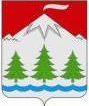 Российская ФедерацияКамчатский крайСОБРАНИЕ ДЕПУТАТОВКозыревского сельского поселенияРЕШЕНИЕ от 24 апреля 2017 г. № 61 --нпа «О порядке зачисления и расходования средств безвозмездных поступлений от физических и юридических лиц, в том числе добровольных пожертвований, в бюджет Козыревского сельского поселения» Принято Решением Собрания депутатов Козыревского сельского поселения7 июля 2016 г.  № 751. Общие положения1.1.  Настоящее Положение разработано в соответствии со ст. 41 и 47 Бюджетного кодекса Российской Федерации, ст. 55 Федерального закона от 06.10.2003 N 131-ФЗ "Об общих принципах организации местного самоуправления в Российской Федерации", и устанавливает порядок зачисления и расходования средств безвозмездных поступлений от физических и юридических лиц, в том числе добровольных пожертвований, в бюджет Козыревского сельского поселения (далее по тексту – средства безвозмездных поступлений).1.2. Средства безвозмездных поступлений от физических и юридических лиц могут поступать в виде:1) благотворительных взносов – без указания конкретной цели платежа;2) целевых взносов – с указанием конкретной цели платежа.1.3. Средства безвозмездных поступлений зачисляются в состав доходов бюджета Козыревского сельского поселения  (далее по тексту - местный бюджет) на соответствующий финансовый год и включаются в состав расходов местного бюджета в соответствии с целями, указанными настоящим Положением.1.4. Планирование безвозмездных поступлений на предстоящий финансовый год в местном бюджете и предложения по направлениям их расходования осуществляется администрацией Козыревского сельского поселения (далее – администрация), с последующим утверждением Собранием  депутатов Козыревского сельского поселения.2. Цели расходования средств безвозмездных поступлений2.1. Средства безвозмездных поступлений, зачисленные в местный бюджет в соответствующем финансовом году, направляются на финансирование мероприятий по решению вопросов местного значения, в том числе:- на проведение праздничных, спортивных, молодежных мероприятий и мероприятий в области культуры, а также мероприятий, связанных с памятными датами;- на развитие материально-технической базы Козыревского сельского поселения;- на проведение различных видов ремонта муниципального имущества;- на проведение мероприятий по озеленению и благоустройству территории Козыревского сельского поселения;- на другие цели, не противоречащие действующему законодательству.3. Порядок поступления средств безвозмездных поступлений3.1. Средства безвозмездных поступлений зачисляются на единый распределительный счет местного бюджета, открытого в органах федерального казначейства по коду бюджетной классификации "Прочие безвозмездные поступления в бюджеты поселений".3.3. Реквизиты для перечисления юридическими и физическими лицами  средств безвозмездных поступлений предварительно уточняются в  Администрации Козыревского сельского поселения .3.2. При перечислении средств безвозмездных поступлений в платежно-расчетных документах в назначении платежа обязательно должно быть указанно «Пожертвование на уставную деятельность» или конкретная цель (комплекс мероприятий) направления расходования средств.4. Порядок расходования средств безвозмездных поступлений4.1. Средства безвозмездных поступлений, в том числе добровольных пожертвований, от физических и юридических лиц расходуются в соответствии со сводной бюджетной росписью Козыревского сельское поселение на соответствующий финансовый год с учетом их фактического поступления в бюджет сельского поселения.4.2.  Расходование средств безвозмездных поступлений, в том числе добровольных пожертвований, от физических и юридических лиц осуществляется в соответствии со статьей 219 Бюджетного кодекса Российской Федерации путем подтверждения денежных обязательств, принятых получателями средств бюджета сельского поселения и подлежащих исполнению за счет безвозмездных поступлений, в строгом соответствии с целевым назначением.4.3. Средства безвозмездных поступлений, в том числе добровольных пожертвований, от физических и юридических лиц, не использованные в текущем финансовом году, подлежат использованию в следующем финансовом году на те же цели.5. Учет и отчетность средств безвозмездных поступлений5.1. Учет операций по средствам безвозмездных поступлений, в том числе добровольных пожертвований, от физических и юридических лиц осуществляется администрацией в порядке, установленном для учета операций по исполнению расходов бюджета сельского поселения.5.2. Отчет о расходовании средств безвозмездных поступлений, в том числе добровольных пожертвований, от физических и юридических лиц включается в состав отчета об исполнении бюджета сельского поселения за соответствующие периоды текущего финансового года согласно соответствующим кодам бюджетной классификации Российской Федерации.5.3. Получатель добровольных пожертвований обязан по требованию жертвователя обеспечить доступность для ознакомления с информацией об их использовании. 6.1 Контроль за расходованием средств безвозмездных поступлений, в том числе добровольных пожертвований, от физических и юридических лиц6.1. Контроль за целевым использованием средств безвозмездных поступлений, в том числе добровольных пожертвований, от физических и юридических лиц осуществляет главный распорядитель средств бюджета сельского поселения.6.2. Ответственность за нецелевое расходование средств безвозмездных поступлений, в том числе добровольных пожертвований, от физических и юридических лиц несет получатель соответствующих денежных средств согласно законодательству Российской Федерации.Глава Козыревского сельского поселения                               И.Н.Байдуганова